О налогообложении дивидендов     В соответствии с пунктом 3 статьи 214 Налогового кодекса Российской Федерации (далее – Кодекс) исчисление суммы и уплата налога на доходы физических лиц (далее – НДФЛ) в отношении доходов от долевого участия в российской организации, полученных в виде дивидендов, осуществляются лицом, признаваемым в соответствии с главой 23 Кодекса налоговым агентом, отдельно по каждому налогоплательщику применительно к каждой выплате указанных доходов по налоговым ставкам, предусмотренным статьей 224 Кодекса, с учетом положений пункта 3.1 статьи 214 Кодекса.        Согласно пункту 1 статьи 224 Кодекса налоговая ставка по НДФЛ установлена в следующих размерах:       13 процентов – если сумма налоговых баз, указанных в пункте 2.1 статьи 210 Кодекса, за налоговый период составляет менее 5 млн. рублей или равна 5 млн. рублей;       650 тысяч рублей и 15 процентов суммы налоговых баз, указанных в пункте 2.1 статьи 210 Кодекса, превышающей 5 млн. рублей, – если сумма налоговых баз, указанных в пункте 2.1 статьи 210 Кодекса, за налоговый период составляет более 5 млн. рублей.       При определении суммы НДФЛ налоговым агентом в соответствии с пунктом 3 статьи 214 Кодекса в расчет совокупности налоговых баз для целей применения ставки, указанной в пункте 1 статьи 224 Кодекса, не включаются налоговые базы, указанные в подпунктах 2 - 9 пункта 2.1 статьи 210 Кодекса.       При получении дохода в виде дивидендов дата фактического получения такого дохода на основании подпункта 1 пункта 1 статьи 223 Кодекса определяется как день выплаты дохода в виде дивидендов, в том числе перечисления его на счета налогоплательщика в банках либо по его поручению на счета третьих лиц.        Налоговые агенты обязаны удержать начисленную сумму НДФЛ непосредственно из доходов налогоплательщика при их фактической выплате (пункт 4 статьи 226 Кодекса).        На основании пункта 6 статьи 226 Кодекса налоговые агенты обязаны перечислять суммы исчисленного и удержанного НДФЛ не позднее дня, следующего за днем выплаты налогоплательщику дохода.       Благодарим за сотрудничество.Советник государственной гражданскойслужбы Российской Федерации 2 класса	А. А. ДудоладовЛозина Л.А.392313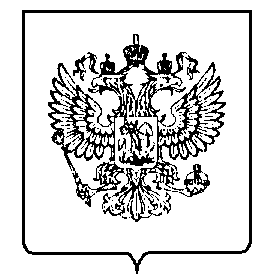 МИНФИН РОССИИФЕДЕРАЛЬНАЯ НАЛОГОВАЯСЛУЖБАУФНС РОССИИ ПО ОРЛОВСКОЙ ОБЛАСТИМЕЖРАЙОННАЯ ИНСПЕКЦИЯФЕДЕРАЛЬНОЙ НАЛОГОВОЙ СЛУЖБЫ №8ПО ОРЛОВСКОЙ ОБЛАСТИ(Межрайонная ИФНС России №8 по Орловской области)Московское шоссе, 119, г. Орёл, 302025,Телефон: (4862)39-23-30; Телефакс: (4862)39-23-49;www.nalog.gov.ruМИНФИН РОССИИФЕДЕРАЛЬНАЯ НАЛОГОВАЯСЛУЖБАУФНС РОССИИ ПО ОРЛОВСКОЙ ОБЛАСТИМЕЖРАЙОННАЯ ИНСПЕКЦИЯФЕДЕРАЛЬНОЙ НАЛОГОВОЙ СЛУЖБЫ №8ПО ОРЛОВСКОЙ ОБЛАСТИ(Межрайонная ИФНС России №8 по Орловской области)Московское шоссе, 119, г. Орёл, 302025,Телефон: (4862)39-23-30; Телефакс: (4862)39-23-49;www.nalog.gov.ruМИНФИН РОССИИФЕДЕРАЛЬНАЯ НАЛОГОВАЯСЛУЖБАУФНС РОССИИ ПО ОРЛОВСКОЙ ОБЛАСТИМЕЖРАЙОННАЯ ИНСПЕКЦИЯФЕДЕРАЛЬНОЙ НАЛОГОВОЙ СЛУЖБЫ №8ПО ОРЛОВСКОЙ ОБЛАСТИ(Межрайонная ИФНС России №8 по Орловской области)Московское шоссе, 119, г. Орёл, 302025,Телефон: (4862)39-23-30; Телефакс: (4862)39-23-49;www.nalog.gov.ruМИНФИН РОССИИФЕДЕРАЛЬНАЯ НАЛОГОВАЯСЛУЖБАУФНС РОССИИ ПО ОРЛОВСКОЙ ОБЛАСТИМЕЖРАЙОННАЯ ИНСПЕКЦИЯФЕДЕРАЛЬНОЙ НАЛОГОВОЙ СЛУЖБЫ №8ПО ОРЛОВСКОЙ ОБЛАСТИ(Межрайонная ИФНС России №8 по Орловской области)Московское шоссе, 119, г. Орёл, 302025,Телефон: (4862)39-23-30; Телефакс: (4862)39-23-49;www.nalog.gov.ruГлаве районной администрации№07-03/Главе районной администрацииГлаве районной администрацииНа №Главе районной администрацииГлаве районной администрацииО направлении материалов для размещения на официальном сайтеО направлении материалов для размещения на официальном сайтеО направлении материалов для размещения на официальном сайтеО направлении материалов для размещения на официальном сайтеГлаве районной администрации